ПРОКУРАТУРА НИЖЕГОРОДСКОЙ ОБЛАСТИ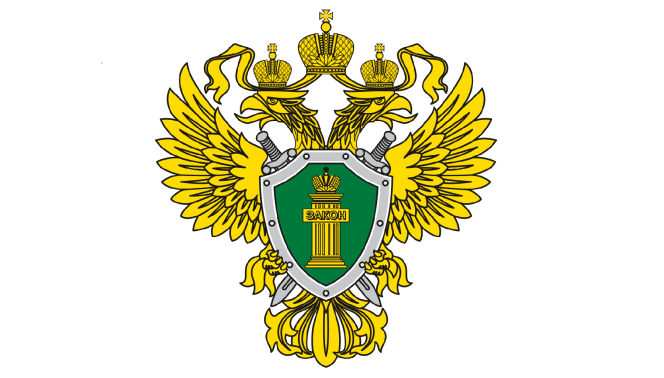 С информацией о работе прокуратуры Нижегородской области Вы можете ознакомиться на официальном сайте и страницах ведомства в социальных сетях:Официальный сайт: Прокуратура Нижегородской области https://epp.genproc.gov.ru/web/proc_52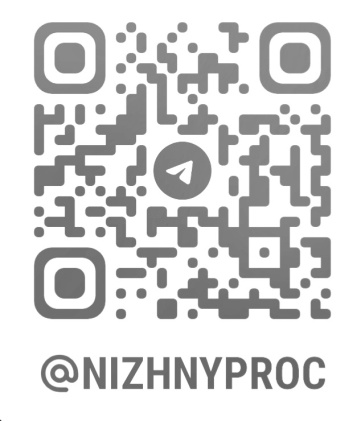 Телеграмм-канал:Прокуратура Нижегородской области@nizhnyproc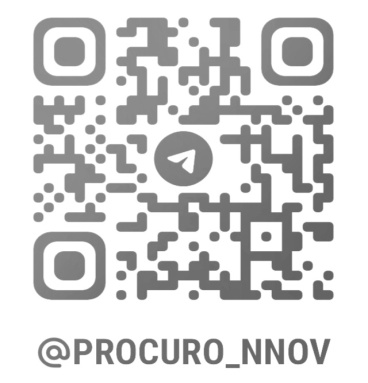 Разъяснительные материалы

прокуратурыТелеграмм-канал:Правовой Нижний@procuro_nnov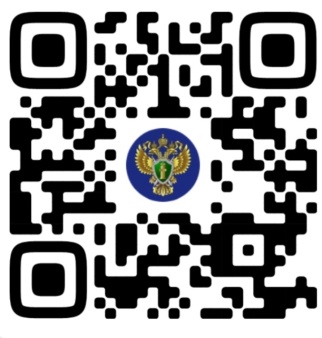 СообществоВконтакте: Прокуратура Нижегородской области@nizhnyproc